Fiche d’inscription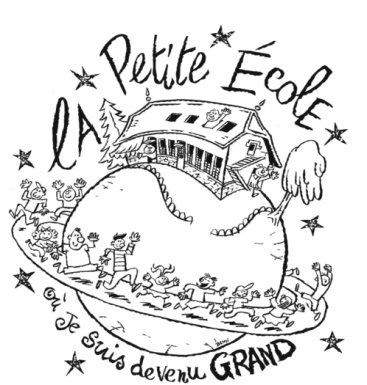 Année scolaire : 20       /20       	Entrée prévue le :						en classe : Acc, 1ère, 2ème, 3ème maternelleCoordonnées de l’enfant :		sexe : F/MNom :								prénom :					Né(e) à :							, le						Nationalité :					Numéro de registre national (voir carte SIS – 11 chiffres)						Adresse :													CP :						 localité :							Coordonnées des personnes investies de l’autorité parentale : (père et mère, sauf situation particulière attestée par un document officiel original fourni par le détenteur de l’autorité parentale)Père :								Mère :	Nom :								Nom :						Prénom :							Prénom :					Nationalité :							Nationalité :					Profession :							Profession :					Adresse si différente de celle de l’enfant :Numéros de téléphone où nous pouvons vous joindre en cas de problème :GSM :								GSM :						Bureau :							Bureau :					Privé :								Privé :						Adresse e-mail 						Adresse e-mail :Autres personnes à contacter en cas d’urgence :Nom, prénom :					N° tél :						Lien avec l’enfant :				Nom, prénom :					N° tél :						Lien avec l’enfant :				Remarques éventuelles concernant le caractère ou la santé de l’enfant :Nous déclarons sur l’honneur inscrire notre enfant pour la première fois dans une école de la FWBDate et signature des deux parents :